CURSOS INTERSEMESTRALES 2017- 5Del 11 al 16 de diciembre y del 8 al 20 de enero 2018FORMA DE PAGO CURSO 6 CREDITOSInscripciones: del 13 de noviembre al 8 de diciembre 2017 (Anexar recibo original y ficha)Se aceptan dos becas por grupo.El periodo de clases intersemestrales es del 11 al 16 de diciembre 2017 y del 8 al 20 de diciembre 2018.El estudiante podrá tomar dos cursos como máximoPara estudiantes de Unidades Académicas distintas a Ciencias Humanas se requiere oficio solicitud por parte de la subdirección académica que corresponda.La fecha límite para darse de baja del curso intersemestral es el 8 de diciembre 2017. No hay devolución de inscripción, excepto en los casos cuando los motivos del cierre de la materia sean responsabilidad de la Facultad de Ciencias Humanas.Las materias encaminadas al fortalecimiento de competencias para el ejercicio profesional son exclusivas para estudiantes potenciales a egresar (EGEL CENEVAL) de la carrera de Ciencias de la Educación.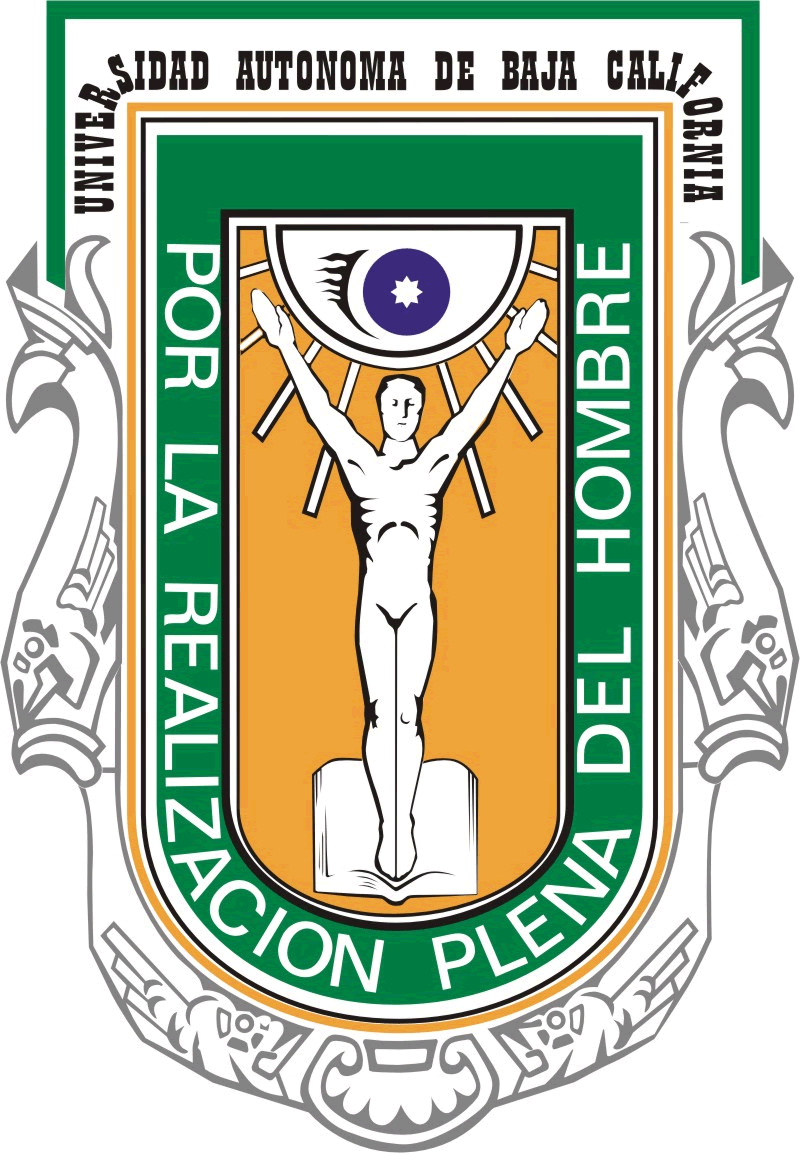 UNIVERSIDAD AUTONOMA DE BAJA CALIFORNIAFACULTAD DE CIENCIAS HUMANAS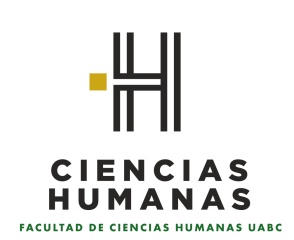 CUENTA CONTABLE UABC.CAJA-TESORERIACUENTA CONTABLE UABC.CAJA-TESORERIACUENTA CONTABLE UABC.CAJA-TESORERIAPROGRAMA IMPORTE A PAGAR4.1.7.3.1.34.1.7.3.1.34.1.7.3.1.37291$650.00 M.N.MATRICULA:EMAIL:EMAIL:NOMBRE:CARRERA:MATERIA:CLAVE: CLAVE: ESCOLARIZADA (        )ESCOLARIZADA (        )SEMIESCOLARIZADA (         )Vo.  Bo.   Del  Coord./ Tutor Carrera: _______________________________________Vo.  Bo.   Del  Coord./ Tutor Carrera: _______________________________________Vo.  Bo.   Del  Coord./ Tutor Carrera: _______________________________________Vo.  Bo.   Del  Coord./ Tutor Carrera: _______________________________________Vo.  Bo.   Del  Coord./ Tutor Carrera: _______________________________________